ZÁKLADNÍ ŠKOLA VYŽLOVKA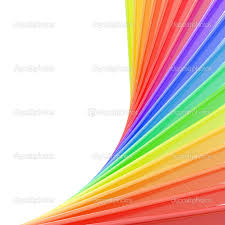 Každý rodič chce pro své dítě to nejlepší a kvalitní vzdělání je základ!P O Z V Á N K A NA ZÁPIS DO PRVNÍ A DRUHÉ TŘÍDYPátek 28. dubna 2017 od 16:00 do 18:00hSobota 29. dubna 2017 od 9:30 do 10:30hV SÁLE HOTELU PRAHA VYŽLOVKAS sebou: rodný list dítěte, občanský průkaz zákonného zástupce, vyplněnou přihlášku e-mail: zsvyzlovka@gmail.com, mobil: 775723292ZŠ Vyžlovka, Na Návsi 57, 281 63 Vyžlovka, IČO: 05607248